ČETRTEK, 7.5.2020 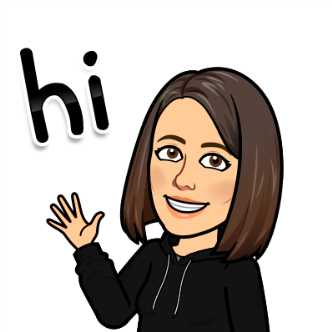 Tole je tvoj današnji urnik in naloge:Danes se SREČAMO NA VIDEOKONFERENCI V NASLEDNJIH SKUPINAH:OB 9.00 KLIKNI POVEZAVO:https://us04web.zoom.us/j/710388120521.JAKOB, ALEKSANDER, TIMOTEJ J.,FILIP 2. IZET, GAL, TIM, DAVID3. AURORA, NADINA, NEŽA, MARIJA, JULIJA Š.OB 10.00 KLIKNI POVEZAVO:https://us04web.zoom.us/j/772574756464. NIHAT, LUKA G., TIMOTEJ S., MARK 5. ROK, HARIS, LUKA K., BOR, IZAK 6. ERMINA, EVELIN, LEA, JULIJA Ž., NEJA MATEMATIKA (1 URA)Navodila za tvoje delo:Reši naloge v DZ str.22/2.nal in DZ str. 23/ 3.nal. Pomemben je postopek pisnega deljenja, ki nastaja ob računanju ostankov. Torej zgolj rezultat in ostanek, ne da bi pisal sproti, kako si do njega prišel, ni ustrezno rešena naloga.Učenci z učnimi težavami lahko rešijo samo DZ str.22/ 2.nalPo reševanju nalog, jih še preglej. Tu so zapisani samo količniki in ostanki,(žal ni tudi postopka z ostanki).DZ str22/ 2.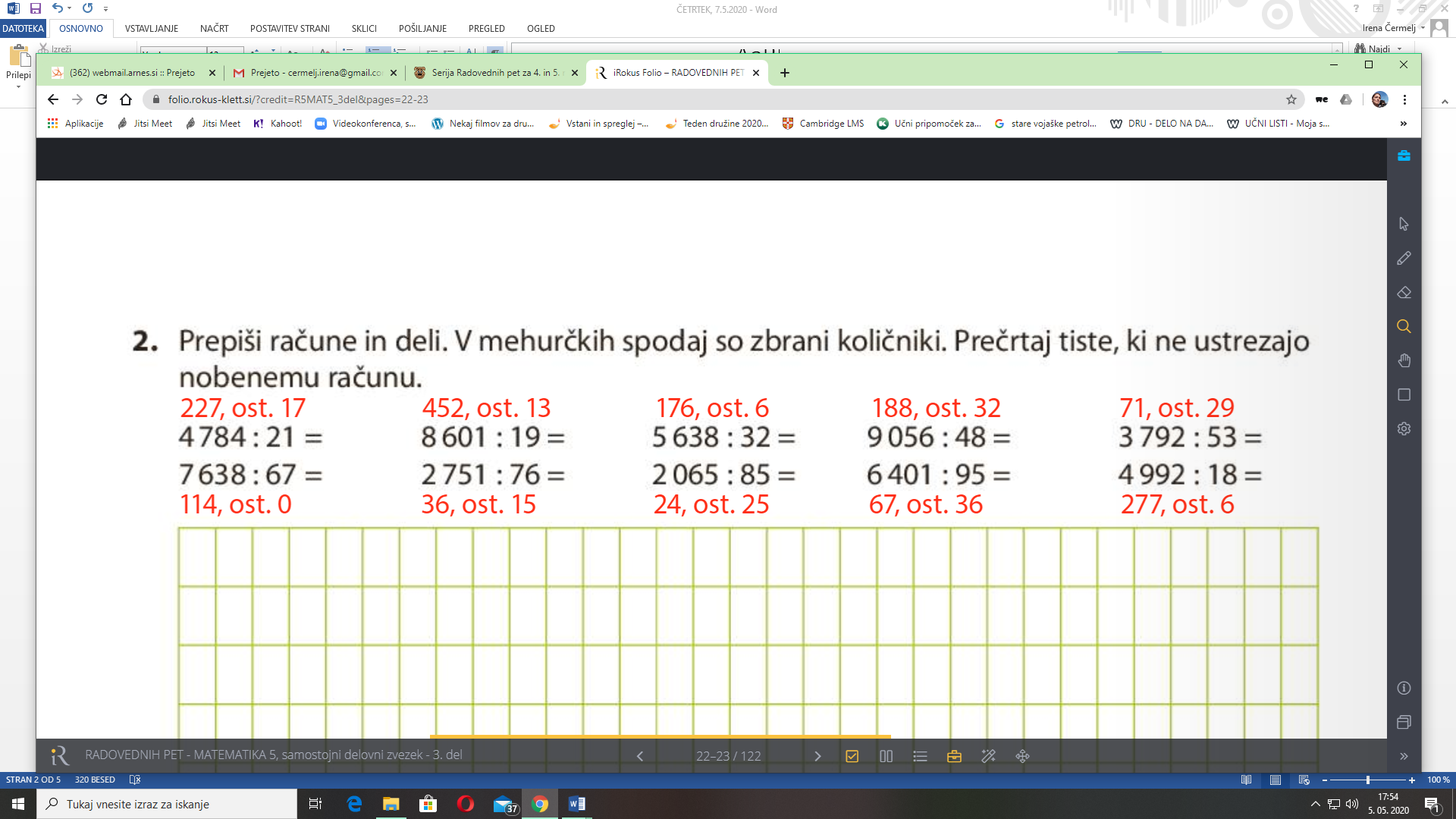 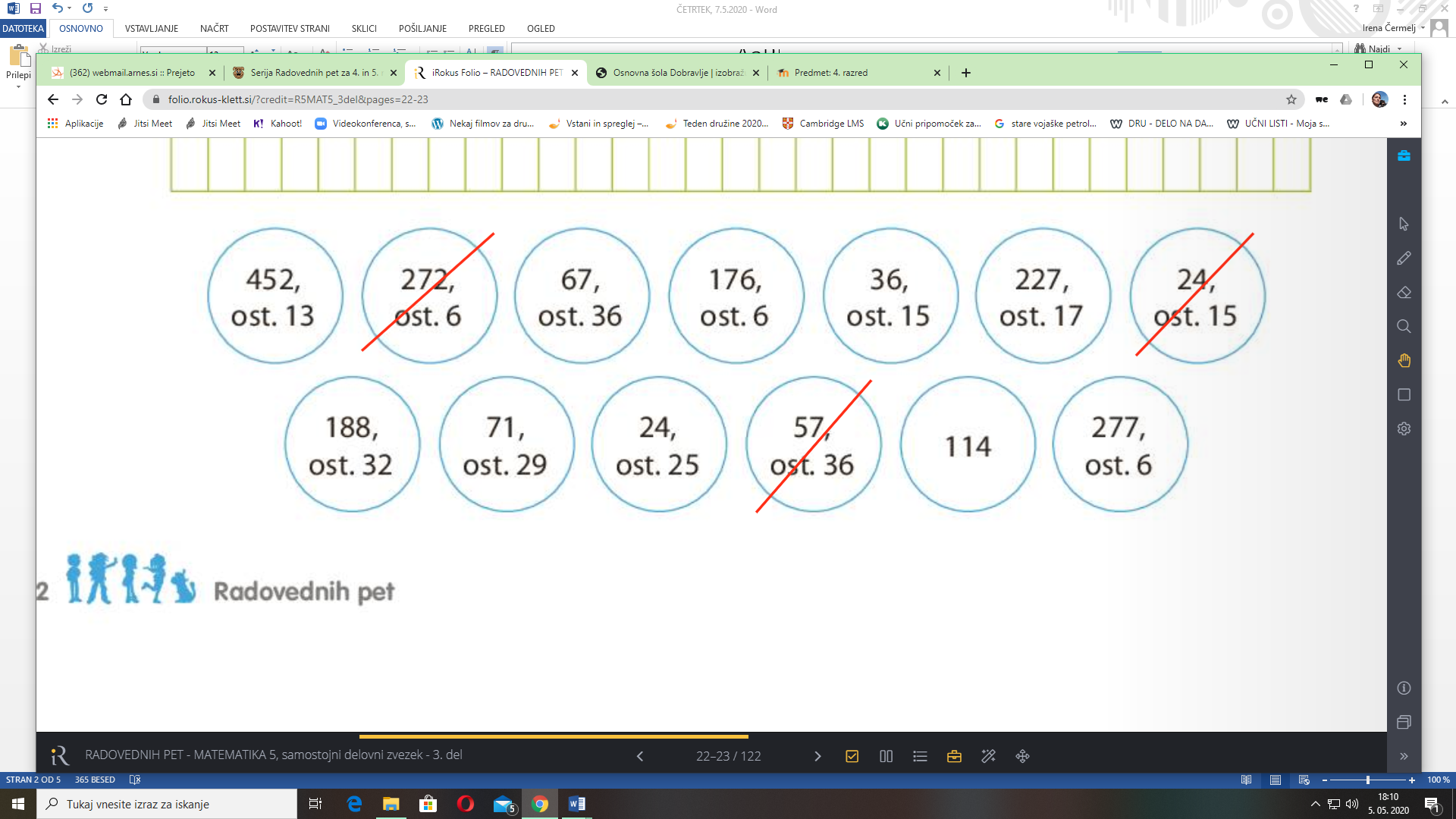 DZ str. 23/3.nal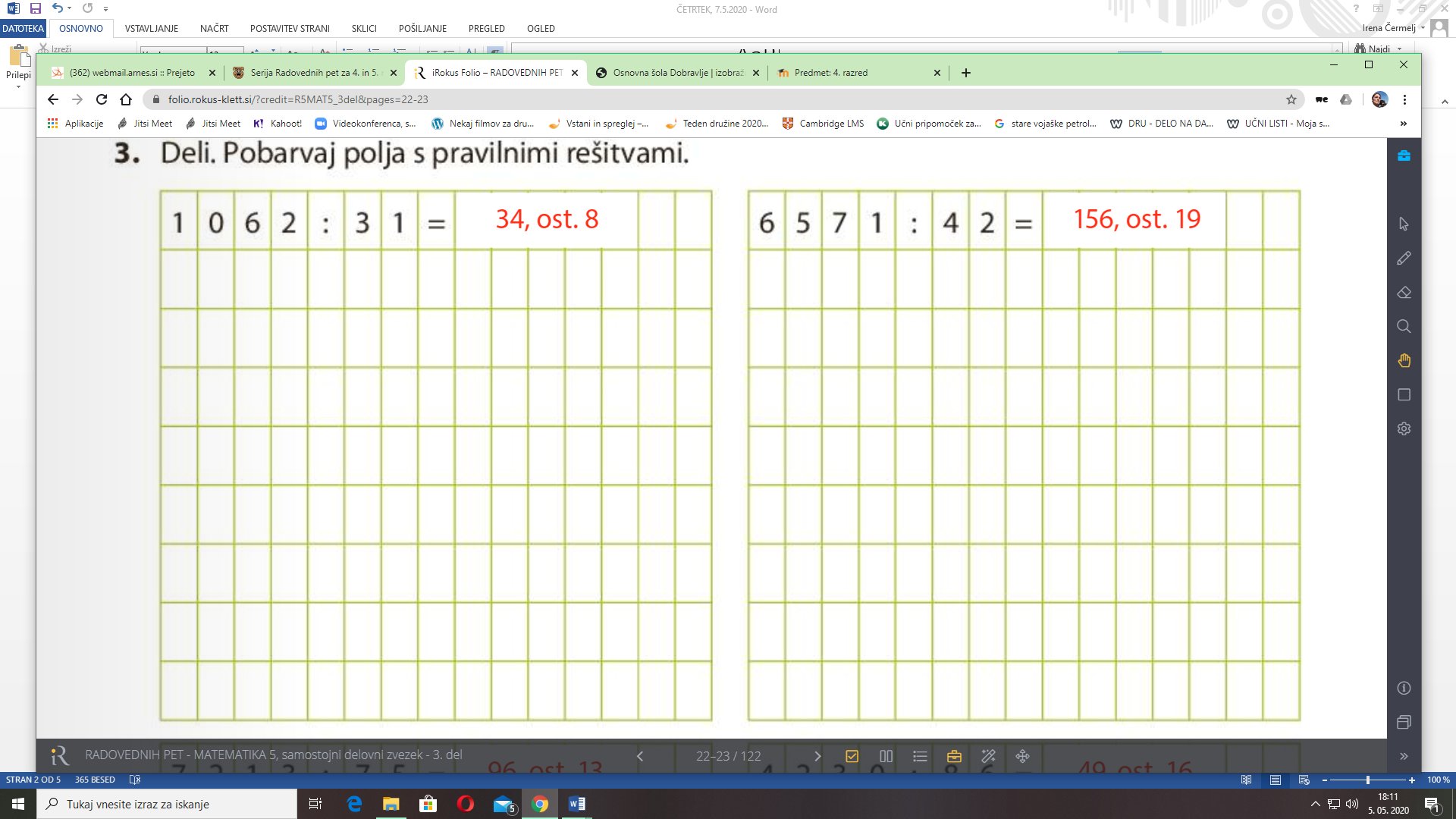 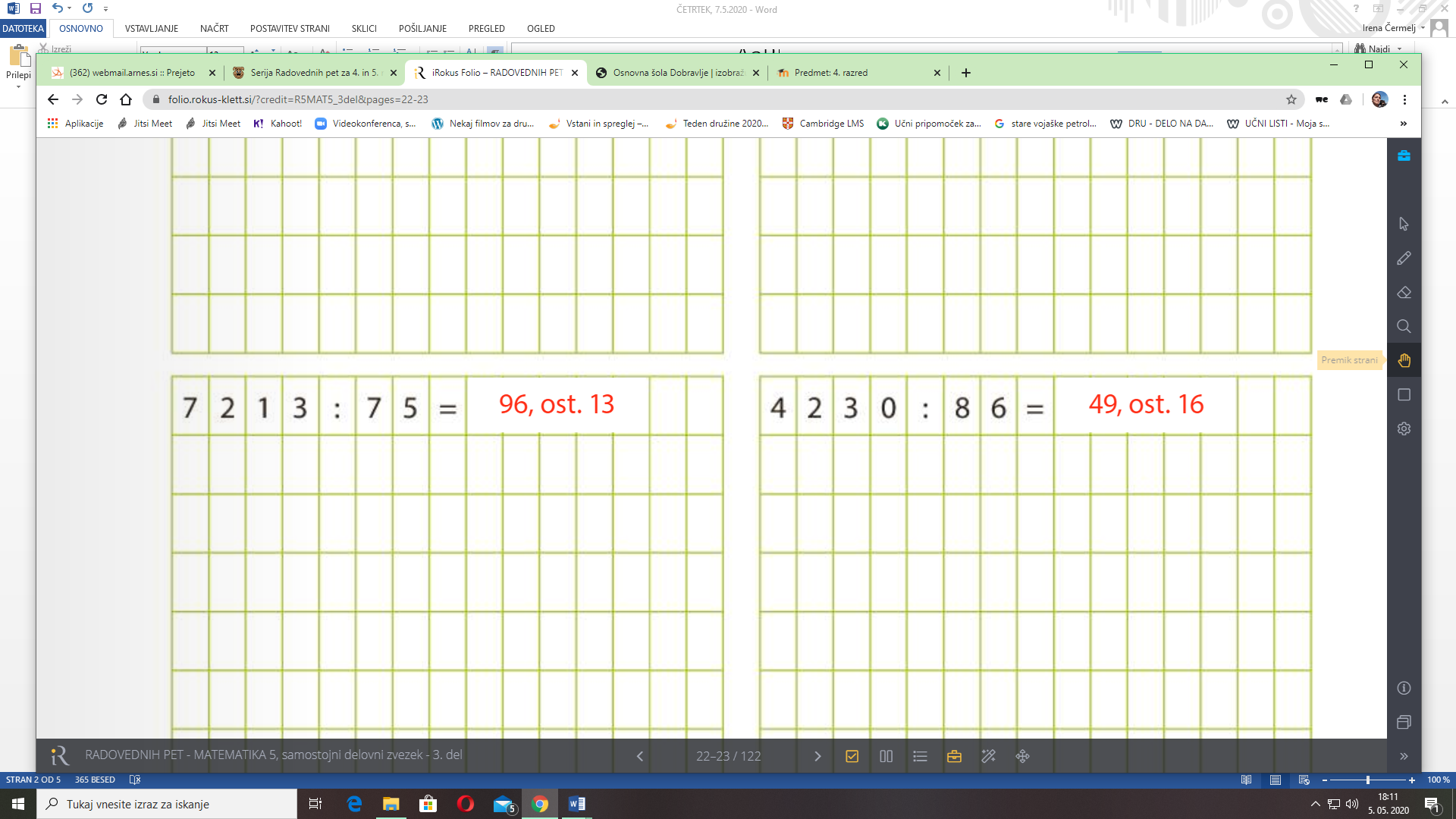 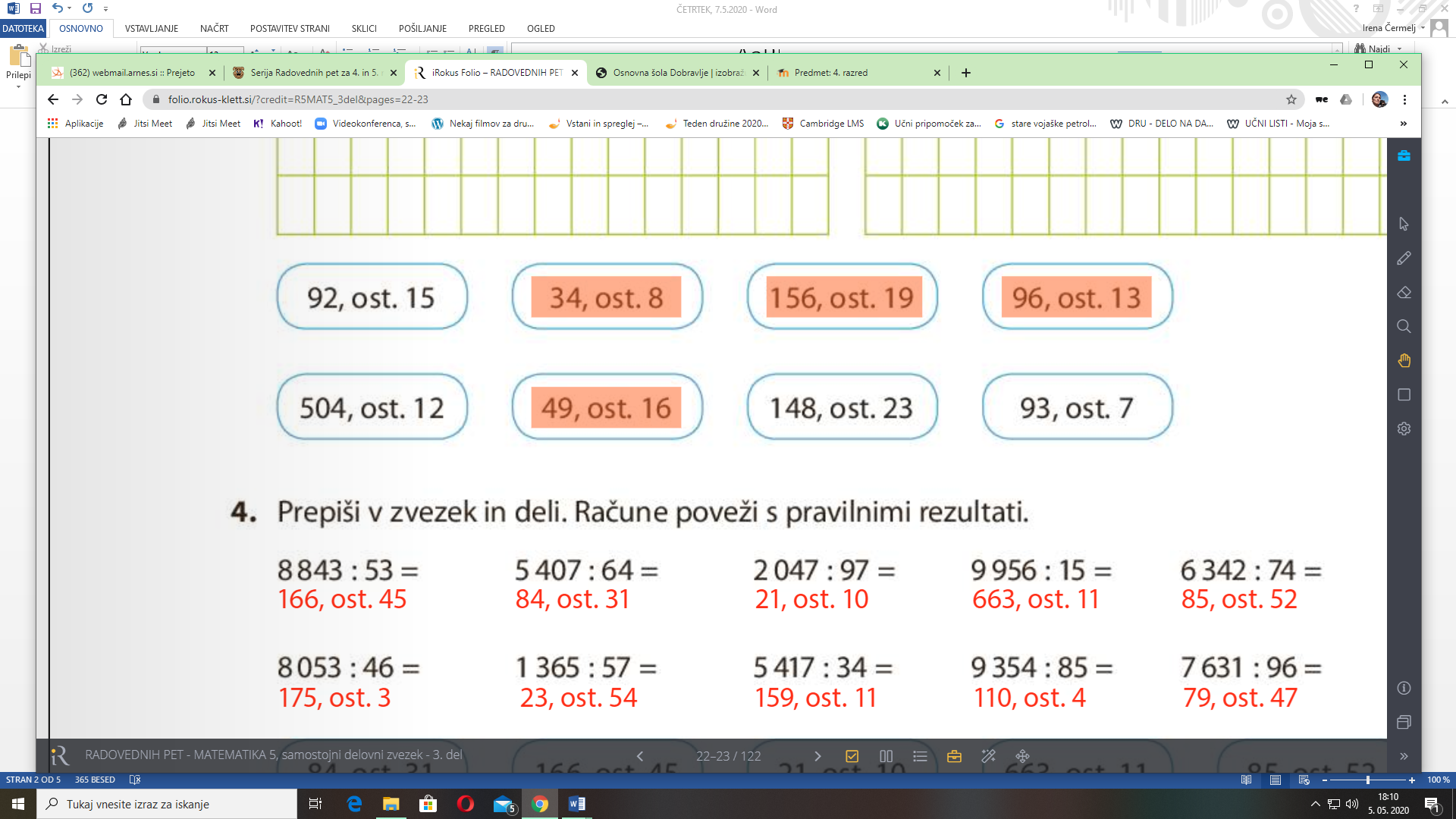 NARAVOSLOVJE IN TEHNIKA (1 ura) Navodila za tvoje delo:Danes  boš dobil navodila za pripravo na ocenjevanje znanja. Kot veš, smo se tik preden smo se poslovili, pripravljali na pisno ocenjevanje iz poglavja DEJAVNIKI OKOLJA.Vsebina ocenjevanja ostajajo DEJAVNIKI OKOLJA:Na naslednji strani so zbrana vprašanja za vsak dejavnik okolja.Na vprašanja bomo odgovorili na jutrišnji videokonferenci v skupinah.V petek 15.5.2020 bom znanje ocenjevala. Uporabila bom kar ta vprašanja (Vsak bo dobil 3 vprašanja).Kriteriji za ocenjevanje so naslednji:VODAV kakšnem agregatnem stanju je lahko voda? Opiši, kaj se dogaja z delci vode pri segrevanju in kaj pri ohlajevanju?Kaj pomeni ledišče? Razloži razliko med taljenjem in raztaplanjem.Kaj je vrelišče? Razloži razliko med izhlapevanjem in izparevanjem.Opiši kroženje vode v naravi.Naštej tri vzroke za onesnaževanje vode?TLAKaj je preperevanje? Kateri so vzroki za preperevanje kamnine?Opiši prerez tal (kaj je na površju in kaj je vedno globlje).Katere vrste prsti poznamo? Katera bi bila najbolj primerna za rast rastlin in zakaj?Naštej 4 lastnosti prsti. Kaj vpliva nato, da je prst propustna za vodo?Naštej tri vzroke za onesnaževanje prsti.ZRAKOpiši, iz česa je sestavljen zrak.Kaj je zračni tlak? S čim ga merimo? Kakšna je enota za zračni tlak?Kako je zračni tlak odvisen od nadmorske višine? Spomni se prazne plastenke.Zakaj pravimo lišajem, da so pokazatelji onesnaženosti zraka?S katerimi ukrepi preprečujemo onesnaženost zraka (spomni se zelene tehnologije)?VREME IN LETNI ČASIZakaj pravimo, da je veter gibanje zraka? Razloži.Katere lastnosti vetra merimo? S katerimi pripomočki?Naštej primere izkoriščanja moči in energije vetra.Kakšen je vpadni kot sončnih žarkov zjutraj/zvečer in opoldne? Kdaj sonce segreva tla najmočneje?Kaj pomeni ciklon in kaj pomeni anticiklon?TOPLOTAKaj je toplota in kaj je temperatura?S čim merimo temperaturo? V katerih enotah jo izražamo?Kaj so izolatorji? Naštej nekaj dobrih izolacijskih materialov. Zakaj za kuhanje uporabljamo prav kovinske posode?Razloži, v kakšne namene uporabljamo hladilne torbe.  Kako se živali zaščitijo pred mrazom? Kako pa rastline?GORENJEKaj so goriva? Katere so negorljive snovi in kaj iz njih izdelujejo?Naštej vsaj tri vrste goriv.Kaj je potrebno za gorenje? Kaj pri gorenju nastane? Katerih požarov ne smemo gasiti?SKUPINE za VIDEOKONFERENCO:1. JAKOB, ALEKSANDER, TIMOTEJ J.,FILIP OB 9.002. IZET, GAL, TIM, DAVID OB 9.303. NIHAT, LUKA G., TIMOTEJ S., MARK OB 10.004. AURORA, NADINA, NEŽA, MARIJA, JULIJA Š. OB 10.305. ROK, HARIS, LUKA K., BOR, IZAK OB 11.006. ERMINA, EVELIN, LEA, JULIJA Ž., NEJA OB 11.30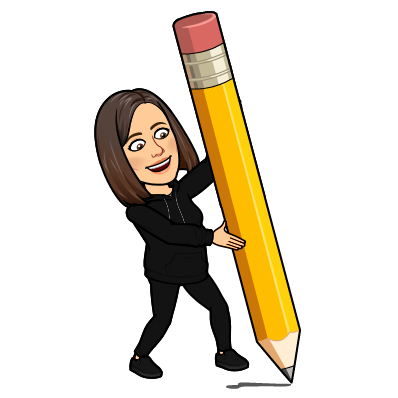 LIKOVNA UMETNOST (2 uri) Navodila za tvoje delo:Pozorno si oglej navodila na ppt predstavitvi NA CVETOČEM TRAVNIKU. Pripravi si pripomočke.Po korakih izdelaj risbo. Bodi ustvarjalen in ne posnemaj predlogov na ppt predstavitvi.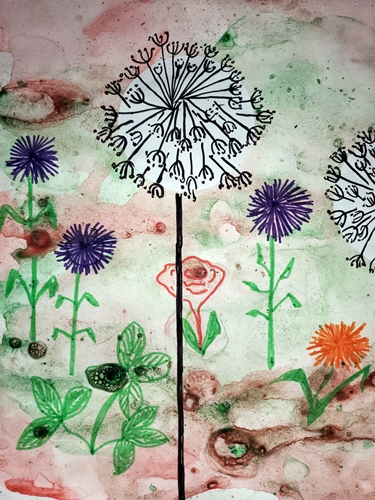 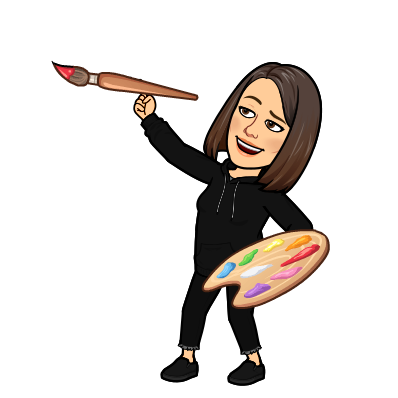 GOSPODINJSTVO(1)GLEJ V MAPO Gospodinjstvo (na šolski spletni strani)TJA (1)GLEJ V MAPO Angleščina (na šolski spletni strani)MATEMATIKA (1)PISNO DELJENJE ŠTIRIMESTNEGA DELJENCA Z DVOMESTNIM DELITELJEMDZ STR. 22/2.nal.DZ STR. 23/3.nal.NARAVOSLOVJE IN TEHNIKA (1)NAVODILA ZA OCENJEVANJE ZNANJAVIDEO KONFERENCALIKOVNA UMETNOSTNA CVETOČEM TRAVNIKU(mešana tehnika)DEJAVNIK OKOLJAKLJUČNI POJMIVODAagregatna stanja vode, ledišče, vrelišče, izhlapevanje, izparevanje, kondenzacija, topilo, topljenec, raztopina, kroženje vode v naravi, onesnaževanje vodeTLApreperevanje, prerez tal, vrste in lastnosti prsti, dejavniki onesnaževanja prstiZRAKsestava zraka, zračni tlak in nadmorska višina, dejavniki onesnaževanja zrakaVREME IN LETNI ČASIVeter (smer, hitrost, moč, imena vetrov), izkoriščanje vetra, vzrok za nastanek dneva/noči ter letnih časov, ciklon, anticiklon, vremenski pojavi, podnebjeTOPLOTAvpliv segrevanja na lastnost snovi, temepratura, thermometer, toplota, prevajanje toplote, toplotni izolator, toplotni prevodnikGORENJEgorivo, vzrok za gorenje, kaj nastane pri gorenju, požar, gašenjeNa vprašanje odgovori samostojno in vsebinsko pravilno Na vprašanje odgovori samostojno, a vsebinsko pomankljivo ali ne povsem pravilno.Na vprašanje odgovor s pomočjo povprašanj in vsebinsko pomankljivo.Na vpšrašanja ne zna odgovoriti niti s pomočjo podvprašanj.